1.【答案】A【解析】1947年9月，中共中央在河北省平山县西柏坡村召开全国土地会议，制定了《中国土地法 大纲》，并于10月10日经中共中央批准正式公布，由此展开了解放区的土改运动。党的七届二中全会是1949年3月5～13日在中国河北建屏县西柏坡举行的。三大战役发生在1948年9月至1949年1月，是中国人民解放军同国民革命军进行的战略决战。 故本题选A。2.【答案】C【解析】我国的五大牧区是指内蒙古、新疆、西藏、青海、甘肃，其简称依次为蒙、新、藏、青、 甘或陇，A项正确。我国的糖料作物主要包括甘蔗和甜菜，甘蔗主要分布在南方沿海各省区，甜菜主要分布在北方各省区， 因此有“南蔗北菜”的说法，B项正确。我国最大的商品粮产区是松嫩平原，其是东北平原的组成部分，C项错误。红壤呈酸性，因其含有的砂石较少，相对来说粘性较大。在我国主要分布于长江以南的低山丘陵区，包 括：江西、湖南两省的大部分，滇南、湖北的东南部，广东、福建北部及贵州、四川、浙江、安徽、江 苏等的一部分，以及西藏南部等地，D项正确。故本题选C。3.【答案】A【解析】根据《联合国海洋法公约》的规定，领海是指沿海国的主权及于其陆地领土及其内水以外 邻接的一带海域，在群岛国的情形下则及于群岛水域以外邻接的一带海域。每一国家有权确定其领海的 宽度，直至从按照本公约确定的基线量起不超过十二海里的界限为止。毗连区从测算领海宽度的基线量 起，不得超过二十四海里。专属经济区从测算领海宽度的基线量起，不应超过二百海里。故本题选A。4.【答案】A【解析】基础设施是指为社会生产和居民生活提供公共服务的物质工程设施，是用于保证国家或地 区社会经济活动正常进行的公共服务系统，是社会赖以生存发展的一般物质条件。在现代社会中，经济 越发达，对基础设施的要求越高。根据经济发展规律可知，国家发展中首先要求社会基础设施，其次为 经济基础设施，第三为环境基础设施，第四为人文基础设施，最后达到全面发展的基础设施，因此正确顺序为①③②④。故本题选A。5.【答案】A【解析】A项“铜绿”即铜锈，“门环惹铜绿”是指铜在潮湿的空气中发生化学变化而生锈，没有 体现生命现象。B项“赤潮”是由海藻家族中的赤潮藻在特定环境条件下爆发性地增殖造成的，体现了生命现象。 C项化蛹成蝶和D项青苔生长，均体现生命现象。故本题选A。6.【答案】C【解析】依照《联合国宪章》的规定，联合国秘书长应由联合国大会经安全理事会之推荐委派之。 联合国秘书长人选每十年各大洲轮换一次，但五大常任理事国（中国、美国、俄罗斯、法国、英国）不 得参加联合国秘书长的竞争。联合国秘书长每届任期5年，可以连选连任。因此A、B、D三项说法正确，C项说法错误。故本题选C。7.【答案】B【解析】“‘猫—田鼠—花蜂—三叶草—羊’之间存在着生物食物链”，体现了马克思主义哲学中 联系的观点，即通过食物链将存在捕食关系的生物联系在一起。故本题选B。8.【答案】B【解析】实行机票差价，有利于适应不同群体对机票的需求变化，可以让乘客根据自己的出行时间、经济条件等进行选择，既符合供给侧结构性改革的精神，又可以满足乘客的个性化需求。A、C项正 确。无论是不同时段的机票差价，还是同一航班不同等级座位之间的差价，都不能改变供给机票的总数 量，因此实行机票差价对航班飞行次数没有影响，B项错误。价格由市场供需关系决定，供大于求，价格下跌，供不应求，价格上升。机票差价是根据其需求量确定的，这种定价机制实现了资源优化配置，D项正确。故本题选B。9.【答案】B【解析】“五岳归来不看山”意思是从五岳回来之后，别的山的风景就不想再看，用来称赞五岳风 景最佳；B项“桂林山水甲天下”意思是桂林的山水风景为天下最佳，二者揭示的意义相同。故本题选B。10.【答案】A【解析】萨维尔·勒皮雄于1968年将地球地壳划分为六大板块：太平洋板块、亚欧板块、非洲板块、美洲板块、印度洋板块和南极洲板块。其中太平洋板块几乎全为海洋，其余五个板块既包括大陆又 包括海洋，A项错误。其他三项均正确，喜马拉雅山脉是由印度洋板块与欧亚板块碰撞形成的。 故本题选A。11.【答案】C【解析】红、黄、蓝属于三原色，可以混合出所有的颜色，同时相加为黑色。其中，红色和黄色混 合得到橙色，红色和蓝色混合得到紫色。故本题选C。12.【答案】D【解析】“重要的是统筹各方利益”，只有平衡好各方利益，才能激发社会内生动力的关键点，形 成推动改革的合力。从哲学角度讲，人民群众是社会变革的决定力量，因此改革的“最大公约数”应该 是最广大人民的根本利益。故本题选D。13.【答案】C【解析】根据《关于对配偶子女均已移居国（境）外的国家工作人员加强管理的暂行规定》第3条的规定，国家工作人员有规定所列需要报告情形的，应当在配偶、子女移居国（境）外60日内，按照干 部管理权限向组织（人事）部门书面报告有关情况。故本题选C。14.【答案】B【解析】恩格尔系数是指食品支出总额占个人消费支出总额的比重。一个家庭收入越少，用来购买 食物的支出所占的比例就越大，恩格尔系数也就越大；随着家庭收入的增加，用来购买食物的支出比例 则会下降，恩格尔系数就会变小。由“吃饭”到“搬家”“旅游”“进修”这些现象的变化，反映出人 们生活水平的提高，因此恩格尔系数变小，B项正确。故本题选B。15.【答案】B【解析】“九一八事变”发生于1931年9月18日，是日本在中国东北蓄意制造并发动的一场侵华战 争，是日本帝国主义侵华的开端。故本题选B。16.【答案】D【解析】A项错误，新大陆指的是美洲大陆。B项错误，18世纪60年代哈格里夫斯发明“珍妮机”，标志着工业革命开始。C项错误，1588年，英国战胜了拥有号称“无敌舰队”的西班牙，确定了海上霸主的地位。 D项正确。故本题选D。17.【答案】C【解析】A、B、D项均正确。C项错误，太阳系中的行星按距离太阳从近到远的顺序排列为：水星、 金星、地球、火星、木星、土星、天王星、海王星。距离太阳最远的行星是海王星，冥王星属于矮行星。故本题选C。18.【答案】D【解析】A、B项正确，内轮差的大小与汽车的转向角度大小和轴距长短有关，转向角度越大或轴距 越长内轮差就越大。方向盘打得越多，轴距越长，内轮差就越大。C项正确，转弯越急，转向角度越大，内轮差就越大。 D项错误，内轮差与车速无直接联系。故本题选D。19.【答案】D【解析】隐形技术俗称隐身技术，准确的术语应该是“低可探测技术”，即通过研究利用各种不同 的技术手段来改变己方目标的可探测性信息特征。A项正确，采用喷水推进、电磁推进的技术，隐藏了发动机的声音。 B项正确，改进飞机的结构，减少了雷达接收到的有用信号。C项正确，在各种武器装备和军事设施上面涂敷吸收材料，就可以吸收侦察电波、衰减反射信号，从而 突破敌方雷达的防区，这是反雷达侦察的一种有力手段。D项错误，释放多个假目标，属于伪装技术，不属于隐身技术。 故本题选D。20.【答案】A,C,D【解析】A项正确，1984年中共十二届三中全会提出发展有计划的商品经济，为从计划经济向市场 经济过渡开辟了前进道路，1992年中共十四大提出发展社会主义市场经济。B项错误，恢复中国在联合国的合法席位是在1971年10月25日。C项正确，1997年7月1日，中国对香港恢复行使主权；1999年12月20日，中国对澳门恢复行使主权。D项正确，从1978年12月第十一届三中全会实施改革开放的政策以来，中国在外交上坚决维护联合国宪 章的宗旨和原则，积极开展多边外交，维护世界和平，如1989年5月实现了中苏关系正常化，1996年中俄建立战略协作伙伴关系等。故本题选ACD。21.【答案】A【解析】先看第二空，面对“书中的观点彼此矛盾”，会“无所适从”或“手足无措”。“莫衷一 是”形容意见分歧，没有一致的看法；“朝令夕改”形容政令多变，二者均不符合语境，排除C、D项。 再看第一空，根据后文“变成错误学说的信徒”，可知带有贬义色彩，“先入为主”更符合文段色彩， 排除B项。故本题选A。22.【答案】C【解析】第一空讲童话、神话、民间故事带有幻想色彩，显然，这些都是“虚构”的故事，直接锁 定C项。验证第二空，“寓意”指假言他物而寄托本意，符合故事的特点。 故本题选C。23.【答案】B【解析】①“感化”指用行动影响或善意劝导，使人的思想、行为逐渐向好的方面变化；“感召”指感化和召唤。根据后文“积极地投入到爱林护林的行列中来”可知，填入的词应带有“召唤”的 意思，显然“感召”更符合语境。②艺术方面常用“演绎”。③“诠释……大国形象”是常见表达。故本题选B。24.【答案】A【解析】从第二空入手，“一文不值”“不复存在”词义均过重，不符合现实，排除B、C项。第二 空修饰“价值”，“一落千丈”形容声誉、地位或经济状况急剧下降，不符合语义，排除D项。验证第一空，“喜爱”符合语义。故本题选A。25.【答案】B【解析】“主人”指财物或权力的所有人，主人对其财物或权力拥有绝对的支配权，在农村的改革 创新上，农民不能绝对控制改革创新，排除A项。“主体”指事物的主要部分，根据“农村改革创新靠的是农民，为的也是农民”，可知农民是农村改革 创新的主要组成部分，B项符合语义。“主持”指负责掌握或处理某事的人，农民是改革创新的参与者而不是负责人，排除C项。“主创”指在文学、艺术作品创作过程中担负主要工作的人员，明显与“改革创新”搭配不当，排除D 项。故本题选B。26.【答案】B【解析】第一空先排除D项，文段指出如果认为管理就是收费，免费了就不管理，这既违背公共管 理的价值追求，又难以真正落实免费的实惠，说明管理不是收费，“合二为一”与语义矛盾，排除； 再排除C项，根据前文“并不冲突”，说明二者不仅可以共存，还能相互促进，“求同存异”仅能体现 共存，不能体现相互促进。最后看第二空，文段对“不收费不担责”的做法持批判态度。A项“顺理成章”比喻随着某种情况的发 展而当然产生的结果，B项“堂而皇之”指不遮掩、公开大方的样子，显然，后者含有贬责色彩，更符 合语境。故本题选B。27.【答案】C【解析】辨析四个词语的意思：“鲶鱼效应”指鲶鱼在搅动小鱼生存环境的同时，也激活了小鱼的求生能力；“破窗效应”讲的是如果有人打坏了一幢建筑物的窗户玻璃，而这扇窗户又得不到及时维修，别人就可 能受到某些暗示性的纵容去打烂更多的窗户；“木桶效应”是指一只水桶能装多少水取决于它最短的那块木板；“蝴蝶效应”指初始条件十分微小的变化经过不断放大，对其未来状态会造成极其巨大的差别。文段指出在诸多的满足感组合要素中，只要有一项出现问题，幸福便会打折扣，甚至被“一票否决”， 说明一项问题就可能对整体产生严重的后果，这正是“木桶效应”的含义。故本题选C。28.【答案】C【解析】先看第一空，B项“要点”用来形容文字性材料或说话，D项“基点”强调基础，一般用于 金融方面，均不符合语境，排除。再看第二空，“疑虑”指怀疑顾虑，“忧虑”指忧愁担心，“日本核事故”所引起的安全问题更多的应 该是“担心”。故本题选C。29.【答案】D【解析】“不合时宜”指不适合时代形势的需要，也指不合世俗习尚；“举步维艰”比喻办事情每 向前进行一步都十分不容易；“于事无补”指对事情毫无补益；“力不从心”指心里想做，可是力量够 不上。由后文“问题的关键并不在于国家财力能否承担”可知很多国家想对油价进行补贴，但是可能能力不足，“力不从心”最贴切。故本题选D。30.【答案】C【解析】先看第一空，结合后文“发现乐趣和美好”以及创造“‘魔力’世界”，可知文段没有体 现消极的感情色彩，“呆板”“无聊”均用于形容消极的事物，排除A、B项。再看第二空，“创造”是一个从无到有的过程，“崭新”更符合语义，排除D项。 故本题选C。31.【答案】A【解析】直接看第一空，“功力”指功夫和力量，多用于形容技艺或学术上的造诣；“能力”指掌 握和运用知识技能所需的个性心理特征，一般用于形容完成一项目标或者任务所体现的素质；“实力”指实在的力量，多指物资、兵力等；“心力”指心思与能力。由后文“是对人物生平材料的剪裁和 取舍”，可知传记片最能体现作者在技艺上的造诣，“功力”最符合语义，锁定A项。验证第二空，“风采”多指美好的仪表举止，符合语义。 故本题选A。32.【答案】C【解析】辨析四个成语的意思： “迫不及待”形容心情急切；“迫不得已”指被逼得没有办法，不得不这样； “迫在眉睫”形容事情已到眼前，情势十分紧迫； “时不我待”指时间不会等待我们，要抓紧时间。根据“在物联网、云计算等新技术日趋进步之时”，可知管理软件厂商提升自身的市场洞察力和创新能 力具有紧迫性，“迫在眉睫”最恰当。故本题选C。33.【答案】A【解析】文段讲每个人都有只属于自己的独特信息，用来验证身份。 A项“独一无二”指没有相同的或没有可以相比的，符合语义。B项“始终如一”形容自始自终一个样子，指能坚持、不间断；C项“一目了然”指一眼就看得很清楚； D项“一成不变”指一经形成，不再改变。三项均不符合语义。故本题选A。34.【答案】D【解析】先看第一空，“无地自容”形容非常羞愧，显然不符合语意，排除C项；“万念俱灰”形 容极端灰心失望的心情，词义较重，排除B项。再看第二空，“舒缓”指平缓，无法搭配“愁肠”，排除A项。验证D项，“心灰意冷”呼应前文“受挫后”的状态，“纾解”搭配“愁肠”恰当。 故本题选D。35.【答案】D【解析】先从第二空入手，根据语境可知，填入的成语应该含有否定意思，排除B、C项。 再比较A、D项，“烘托”通常搭配“氛围”，而非“气氛”，排除A项。同时，“渲染”又与前文“铺张场景”相呼应。故本题选D。36.【答案】D【解析】下文推断题要重点分析文段的末句。末句表达的意思是作者觉得遗憾的是中国钢琴音乐的 某些出色作品没有得到广泛的认可和传播，不仅公开演出率过低，而且在教学运用、批评研究、宣传出 版等方面未得到应有的关注和重视。由此可知，下文最可能对这些问题进行分析讨论，D项最符合。故本题选D。37.【答案】A【解析】文段为分—总结构，首先列举古人与现在的我们如何形容漂亮、难看、悲伤，意在警示当 代人如果张口闭口习惯用流行语，将会“遗失了祖先留给我们宝贵的语言财富”。由此可见，文段意在 说明流行语威胁传统语言财富。B项没有表达出文段的感情倾向；C项说法过于绝对；D项与文段意思相悖。 故本题选A。38.【答案】C【解析】先理解闪电的过程，即宇宙射线进入雷云产生自由电子，再是电子与水分子碰撞产生雪 暴，最后雪暴产生闪电。显然，C项“闪电因云朵碰撞而产生”说法错误。故本题选C。39.【答案】A【解析】文段首先指出具备足够的竞争优势是公司的“护城河”，投资者只有投资这样的公司才有 可能带来超额收益，但是“护城河”往往存在市场份额这个陷阱，因此将竞争优势理解为市场份额是片 面的，A项正确。由“较高的市场份额，通常会被投资者视为企业的‘护城河’，但实践证明这并不可靠”可知B项错 误。“利润率”是最终产生的结果，无法事先考虑，C项错误。 文段未提及“护城河”和超额收益之间的关系，D项错误。故本题选A。40.【答案】C【解析】文段为总—分结构，首句点明主旨，指出清教主义的兴盛给近代科学的产生带来了重要作 用，后文对此展开具体论证，由此可知C项最恰当。A、D两项均为文段对观点解释说明部分的内容，不是文段重点；B项说法过于宽泛。 故本题选C。41.【答案】D【解析】A项正确，由“某些蜂群中的所有工蜂突然消失或死亡，导致蜂窝中只剩下孤独的蜂 王”可知蜂王比工蜂对族群崩溃症候群有强力的抵抗力。B项正确，由“这种综合征已经传到了欧洲许多国家”可知美国的蜂群崩溃症候群早于欧洲。 C项正确，由文段最后一句话可得知。D项错误，文段指出“某些蜂群中的所有工蜂突然消失或死亡”，并没有提出工蜂消失的原因。 故本题选D。42.【答案】A【解析】文段主要讲作者以前在疑惑不定的情况下，以决定语发表了见解，而今为这种欺骗他人的 做法感到痛恶。A项出自东晋陶渊明《归去来兮辞》，意思是“我确实入了迷途，但不算太远，已经觉悟到现在是对 的，以前的行为是错的”，与文意一致。B项出自《论语•里仁》，意思是“早上明白做人的道理，晚上死去也无遗憾了”。 C项出自《论语•微子》，意思是“过去的已经无法挽回，未来的还可以争取”。D项出自《离骚》，意思是“这些都是我内心所珍爱的，就是让我死很多次也不后悔”。 B、C、D三项均不符合文意，排除。故本题选A。43.【答案】C【解析】文段为分—总结构，先介绍瓷器的发展历程，再通过转折关联词“但是”指出瓷器并没有 因为成为价值连城的艺术品而失去世俗性，最后一句是对文段内容的总结，即瓷器的雅与俗是一体的，C项最恰当。A、B、D三项均没有指出瓷器雅俗相互依存的特点。 故本题选C。44.【答案】A【解析】文段为总—分结构，首句是文段中心句，提出若一个家庭非常整洁、一尘不染，这个家庭 的幸福指数一定比较低的观点，后文则加以论述，A项为其同义转换。B、C项均为原因分析部分的内容，不是文段的重点； D项“取决于”说法过于绝对。故本题选A。45.【答案】A【解析】文段首先介绍了1953年出版的《新华字典》的意义，接着通过关联词“尽管……然而……”指出文段重点：这本字典集全国之力编著而成，从国家领导人、学术名家，到广大群众，都倾 注了各自的心血。A项概括最准确。B项以偏概全；C、D项均为背景介绍的内容。故本题选A。46.【答案】D【解析】文段讲机器换人热潮虽然对就业还未见明显的负面影响，但是全然否定机器换人对就业的 冲击有些过于乐观，因为在当下从事有些工作的员工有可能在人机竞争中被淘汰出局。因此，在结构改 革中应注意采取措施缓解机器对就业的冲击，D项最恰当。A、C项均偏离“机器换人”这一论述重点；B项“理性评估”不是重点。 故本题选D。47.【答案】D【解析】通读文段可知，“因此”所引导的句子是文段的重点，即强调当今的文学要从原创力日益 萎缩的窘境中走出来，换言之，就是围绕如何提高文学原创力展开的。“但”之后的转折句则继续对论 点进行展开论述，阐述了提高文学原创力的方法，即“必须在体验上进行认真的修炼，使生活经验转化 为心灵体验，使客观的经验世界转化为作家主观的心灵世界”，只有D项表述最准确。C项作家如何不断积累生活经验，归根结底也是为达到提高文学原创力的目的。 故本题选D。48.【答案】D【解析】A项由“脂代谢紊乱引发的多种重要组织损伤，特别是心脑血管和肝脏损伤，对健康造成 极大威胁”可得知。B项由“其机制和防治策略研究一直是国际上医学研究的前沿领域”和“到目前为止，人类尚未研发出 可以彻底根治和阻止肝脏代谢紊乱的有效药物”可得知。C项由“专家指出，尽管饮食控制和改变生活方式对高血脂症及脂肪肝有明显的改善作用”可得知。关于脂代谢紊乱的发病机理文段没有提及，文段第一句讲的是非酒精性脂肪肝是因为脂代谢紊乱等多种因 素引起的。故本题选D。49.【答案】B【解析】文段首先讲中国虽然已经是全球智库大国，但是很多机构并不是真的智库，接着指出成功智库具有独立性、专业性和有效性等特点，最后根据智库所具有的特点提出对策，即“在决策程序、税 收政策和智库体制等方面进行一些改革”，这些对策概括起来就是“行业规范与准则”，B项恰当。A、C、D三项所述的内容文段均未涉及。故本题选B。50.【答案】B【解析】“拟把现有的房产税和城镇土地使用税合并成为新的房地产税”指的是税则的简化，“土 地增值税、契税等税种暂不纳入房地产税”和“对房地产企业持有的土地和正在开发项目征收房地产税”说的是税则的针对性，B项符合语义。A、C、D项均是文段表面意思，没有深入到税则的实质，排除。 故本题选B。51.【答案】D【解析】本题考查多级数列。第一步：观察数列。数列作差作商无规律，考虑作和。第二步：原数列两两相加得到：3、9、27、81、243、（	），是公比为3的等比数列。因此原数列未知项为243×3-182=547。故本题选D。52.【答案】A【解析】原数列是公比为6的等比数列。因此原数列未知项为216×6，尾数为6，只有A项符合。 故本题选A。53.【答案】A【解析】原数列各项各位数字相加得到：10、11、12、13、14、（15），观察选项，只有A项符 合。故本题选A。54.【答案】B【解析】原数列底数可写成：3=1×3、15=3×5、35=5×7、63=7×9，乘号前后项为连续奇数。因此原数列未知项为 = 。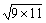 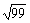 故本题选B。55.【答案】B【解析】原数列可写成： 、 、 、 ，根号内部：0、2、6、12，后项减前项得到：2、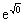 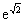 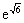 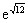 4、6、（8），为等差数列。因此原数列未知项为	=	。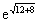 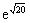 故本题选B。56.【答案】B【解析】本题考查和定最值问题。第一步：审阅题干。最终得分已知，求答错的题数最多是多少，为和定最值问题。第二步：答对1题得3分，答错1题扣1分，相当于每答错1题少得4分，每不答1题少得3分。若全部答对， 总分应为150分，而王同学的实际得分为95分，少了150-95=55分。设王同学答错x道题，不答y道题，可 得4x+3y=55，4x为偶数，55为奇数，则3y必为奇数，要使x尽量大，则需使y尽量小，当y=1时，x=13， 符合题意，因此他最多答错了13道题。故本题选B。57.【答案】C【解析】本题考查流水行船问题。第一步：审阅题干。已知时间、路程差，以及两船的静水速度、河水流速相同，因此可通过路程=时间×速度进行解题。第二步：设河水流速为v公里/小时，根据题意有（32+v）×（4-1）-（32-v）×4=10，解得v=6。 故本题选C。58.【答案】C【解析】本题考查一次相遇追及。根据题意可知，宠物狗总共跑的时间即为两人从相距200米到相距60米所经过的时间，为（200- 60）÷（1+1）=70秒，则宠物狗总共跑的距离为70×3=210米。故本题选C。59.【答案】A【解析】本题考查基础应用问题。第一步：审阅题干。本题涉及元素较多，且有关比例倍数，故可通过方程解题或者整除法秒杀。 第二步：方法一：设重度污染城市数量为x个，则空气质量良好城市数量为（3x+3）个，轻度污染城市数量为2x 个。根据题意可知，x+（3x+3）+2x=63，解得x=10。因此空气质量良好城市数量为3×10+3=33个。故本题选A。方法二：因空气质量良好的城市为3的倍数，可排除B、C项。验证A项，空气质量良好的城市为33个，则重度污染城市为10个，从而得出轻度污染城市为20个，总和 为63个，符合题意；同理，排除D项。故本题选A。60.【答案】C【解析】本题考查约数。第一步：审阅题干。四人年龄之积能被2700整除且不能被81整除，可直接采用代入排除法解题。 第二步：选项代入：A项代入：最年长者为30岁，则四人年龄之积为30×29×28×27，末两位只有一个0，不能被2700整除，排除。B项代入：最年长者为29岁，则四人年龄之积为29×28×27×26，末两位均不为0，不能被2700整除，排除。C项代入：最年长者为28岁，则四人年龄之积为28×27×26×25，其中28×25=700，即能被100整除，整个乘式除以27后，不能被3整除，因此不能被81整除，符合。D项代入：最年长者为27岁，则四人年龄之积为27×26×25×24，能被81整除，排除。综上所述，仅有C项符合。故本题选C。61.【答案】B【解析】	本题考查平均分组问题。第一步：审阅题干。平均分组问题，需要去重操作，即除以 （n代表平均分组的个数）。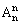 第二步：平均分成两组，先选出5人组成一组，有 =252种，剩下5人即为另一组。因两个组无顺序要求，则需要除以 ，因此共有=126种。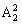 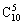 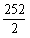 故本题选B。62.【答案】D【解析】本题考查基础最值问题。第一步：审阅题干。要使前两名之间分差最多，则第一名得分应尽可能高，第二名得分尽可能低。每个 人分数都是正分，第三名答题最多，则第三名至少回答6题，最少得（10－8）×3=6分（对3道、错3道）。第二步：第一名和第二名最多答了6题，则第二名最少答1题，得10分，第一名最多答5题，得50分，具 体情况如下表：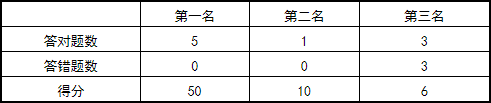 因此前两名分差最多为50－10=40分。故本题选D。63.【答案】C【解析】假设小周捐赠x个，小张捐赠x+y个，则小李捐赠了2x+y个，小王捐赠了3x+2y个。把所有 的书包数量相加得到，7x+4y=25，x只能取1、2、3，代入得x=3，y=1。故小王捐赠的书包数为11个。故本题选C。64.【答案】B【解析】	本题考查赋值工作量工程问题。第一步：审阅题干。工程问题，只给出工作时间，可赋值工作总量。第二步：设该工程的工作总量为60（20和30的最小公倍数），则甲队的工作效率为3，乙队的工作 效率为2。根据题意可知，甲单独施工完成了3×10=30，剩下的工作量还需（60-30）÷（3+2）=6 天。因此该工程从开始到结束共用时10+6=16天。故本题选B。65.【答案】D【解析】	本题考查基础应用。第一步：审阅题干。题干涉及将一定量的肉按照不同的分配方式分给贫困家庭和其他家庭，可知为 基础应用问题。第二步：假设有贫困家庭x户，其他家庭为y户。根据题意可列如下方程组： ，解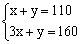 得x=25，y=85。因此该村有贫困家庭25户。故本题选D。66.【答案】B【解析】30人总共被扣分数为30×（100-85）=450分，则每人扣41分的时候不及格人数最 多，450÷41=10.*。因此不及格的学生最多有10人。故本题选B。67.【答案】B【解析】设乙的速度为x，甲刚好跑了5圈追上乙，所用时间为（20+12）×2×5÷5=64秒。甲、乙 间追及距离为20+12=32米，根据题意可得32÷（5-x）=64，解得x=4.5米/秒。故本题选B。68.【答案】C【解析】施工队员所画线的最长距离为：经过3米和4米所在平面的对角线与6米边长构成的封闭图形，距离为（5+6）×2=22米；所画线的最短距离为：与3米和4米所在平面平行且平分6米边长的封闭图 形，距离为（3+4）×2=14米。则所画的线可能的最长距离和最短距离之间的差为22-14=8米。 故本题选C。69.【答案】G【解析】根据题意作如下示意图：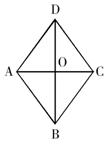 菱形的最小角为60度，即∠ADC=60°，在Rt△ADO中，∠ADO=30°， = ，DO= AO，即DB=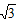 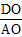 AC。菱形面积为 平方公里，即×AC×DB= ，解得AC= 公里，DB=   公里。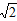 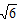 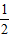 要使正方形土地边长最小，即正方形土地面积最小，则应使DB成为正方形的对角线（若以AC，则菱形 不包含在正方形内）。正方形的对角线为 公里，则其边长为 ÷ = 公里。故本题选G。70.【答案】B【解析】设甲、乙两杯的底面积分别为a、b，未取出石块时，甲杯的水位高度为h厘米，则乙杯的水位高度为（h-5）厘米。根据题意可知，将石块从甲杯取出放入乙杯中，乙杯的水位高度为h厘米，甲 杯的水位高度为（h-10）厘米。甲杯少掉的体积与乙杯增加的体积均为石块的体积，则有a[h-（h- 10）]=b[h-（h-5）]，化简得a:b=1:2。故本题选B。71.【答案】B【解析】13+23+33+…+n3=（1+2+3+…+n）2，则13+33+53+…+193=（13+23+33+43+53+…+193）-（23+43+63+…+183）=（13+23+33+43+53+…+193）-23×（13+23+33+…+93）=（1+2+3+…+19）2-23×（1+2+3+…+9）2=[ ]2-23×[ ]2=1902-23×452=36100-16200=19900。故本题选B。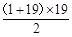 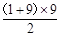 72.【答案】D【解析】至少有连续三位是5的情况有三种：①连续五位是5，则只有一个数字55555。②连续四位是5，有前四位为5和后四位为5两种情况，剩下的一位从6、7、8中选择，则有2×3=6个数 字。③连续三位是5，若前三位为5，则倒数第二位从6、7、8中选择，倒数第一位可从5、6、7、8中选择， 有3×4=12个；若中间三位为5，则第一位和最后一位都只能从6、7、8中选择，有3×3=9个；若最后三 位为5，则第一位可从5、6、7、8中选择，第二位从6、7、8中选择，有4×3=12个。综上，至少有连续三位是5的数字有1+6+12+9+12=40个。 故本题选D。73.【答案】D【解析】根据题意可知，两村分别卖出40%的牛后还剩余9600×（1-40%）=5760头牛，甲村赠送120头牛给乙村后，甲、乙两村各有5760÷2=2880头牛，则甲村卖出40%后还剩2880+120=3000头牛。因此甲 村原有3000÷（1-40%）=5000头牛。故本题选D。74.【答案】C【解析】考虑其对立事件。从8人中选出4人有 =70种方法，若甲、乙同时参加，则有 =15种选派方法。因此，甲、乙不同时参加的选派方法有70-15=55种。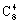 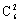 故本题选C。75.【答案】B【解析】	本题考查赋值工作量问题。第一步：审阅题干。本题已知甲、乙各自完成工作所需的时间，可赋值工作总量进行解题。第二步：赋值工作总量为60（10和12的最小公倍数），则甲的工作效率为6，乙的工作效率为5。甲、乙同时工作5小时后，剩余工作量为60-（6+5）×5=5，乙还需要工作5÷5=1小时。因此完成这 项工作共用了5+1=6小时。故本题选B。76.【答案】A【解析】本题考查数量类规律。第一步：观察图形。题干各图形均由上下两部分组成，且上下两部分的封闭空间数之和均为3。奇数项图形上部为曲线图形，下部为直线图形；偶数项图形上部为直线图形，下部为曲线图形。则问号处图形 封闭空间数应为3，且满足上直下曲。第二步：分析选项，确定答案。A项：封闭空间数之和为3，且上直下曲，当选。 B项：上曲下直，排除。C项：上为直曲混合图形，排除。 D项：封闭空间数为2，排除。故本题选A。77.【答案】C【解析】本题考查数量类规律。第一步：观察图形。图形都为数字，根据数字类题型的基本考点，可以考虑数量类规律。题干第一组各 图形含有封闭空间的数字个数均为2，第二组前两个图形含有封闭空间的数字个数均为3，则问号处图形 含有封闭空间的数字个数应为3。第二步：分析选项，确定答案。A项：含有封闭空间的数字个数为2，排除。B项：含有封闭空间的数字个数为1，排除。 C项：含有封闭空间的数字个数为3，当选。 D项：含有封闭空间的数字个数为2，排除。故本题选C。78.【答案】B【解析】本题考查数量类规律。第一步：观察图形。题干各图形相异，且均含有封闭空间，可以考虑图形数量类规律。题干各图形的封 闭空间数均为3，则问号处图形的封闭空间数也应为3。第二步：分析选项，确定答案。 A项：封闭空间数为4，排除。B项：封闭空间数为3，当选。C项：封闭空间数为0，排除。D项：封闭空间数为6，排除。故本题选B。79.【答案】C【解析】本题考查数量类规律第一步：观察图形。题干图形元素的数量不相同，可以考虑数量类规律。各图形中空白圆的个数依次为 9、3、3、1、（3），第一个数除以第二个数得到第三个数，空白圆的个数应为3。第二步：分析选项，确定答案。 A项：空白圆的个数为1，排除。 B项：空白圆的个数为2，当选。 C项：空白圆的个数为3，排除。 D项：空白圆的个数为4，排除。故本题选C。80.【答案】A【解析】本题考查位置类规律。第一步：观察图形。题干各组图形组成相似，可以考虑图形位置类规律。题干第一组图形中，第一个图 形上下翻转得到第二个图形，第二个图形逆时针旋转45°得到第三个图形。第二组图形遵循此规律，则 问号处图形应由第二组第二个图形逆时针旋转45°得到。第二步：分析选项，确定答案。A项：由第二组第二个图形逆时针旋转45°得到，符合题干规律，当选。 B项：由第二组第二个图形向上翻转得到，不符合题干规律，排除。C项：由第二组第一个图形顺旋转45°得到，不符合题干规律，排除。D项：与第二组第二个图形完全相同，不符合题干规律，排除。 故本题选A。81.【答案】D【解析】本题考查空间类规律。第一步：观察图形。题干为展开图，选项都为六面体，因此考查折叠与展开图关系。 第二步：分析选项，确定答案。A项：含有七角形和双箭头的面为相对面，不可能相邻，排除。 B项：假设正面和顶面正确，则右面竖线圆头应朝下，排除。C项：假设正面正确，则顶面应为含“S”的面，排除。 D项：符合题干展开图，当选。故本题选D。82.【答案】C【解析】A项，假设左面正确，则右面应为含网格梯形的面，排除；B项，假设左面正确，则右面黑 色梯形应位于右侧，排除；D项，假设左面正确，则右面应为含网格梯形的面，排除。故本题选C。83.【答案】C【解析】第一组各图形旋转一定角度后，再与原来图形叠加，去掉内部线条，得到第二组的对应图 形，则问号处应为C项图形。故本题选C。84.【答案】A【解析】题干第一组图形中，第三个图形为第一个和第二个图形的重叠部分。第二组图形遵循此规 律，如下图所示，第三个图形是第一个图形与A项图形的重叠部分。B、C项明显不符合，D项与第一个图形的重叠部分应为整个D项图形，均排除。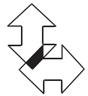 故本题选A。85.【答案】D【解析】各图形包含的曲线数依次为0、1、2、3、（4），只有D项符合。 故本题选D。86.【答案】A【解析】本题考查近义关系。第一步：分析题干词语间的关系。“佩服”和“尊敬”为近义关系，且均含褒义色彩。 第二步：分析选项，确定答案。A项：“喜欢”和“爱慕”为近义关系，且均含褒义色彩，当选。 B项：“压迫”和“剥削”均为贬义词，排除。C项：“配偶”指夫妻双方中的另一方，不是近义关系，排除。 D项：“亲戚”和“邻居”无明显联系，排除。故本题选A。87.【答案】A【解析】本题考查科学类。第一步：分析题干词语间的关系。盎司是重量单位。 第二步：分析选项，确定答案。A项：卢比是货币单位，当选。B项：克拉是质量单位，排除。C项：赫兹是频率单位，排除。D项：品脱是容积单位而非体积单位，排除。故本题选A。88.【答案】A【解析】本题考查种属关系选项逐一代入。A项：想象思维能力属于认知能力，言语沟通能力属于社交能力，前后关系一致，当选。 B项：艺术表现与社交能力无明显联系，排除。C项：信息储存和与社交能力无明显联系，排除。 D项：体育运动与社交能力无明显联系，排除。故本题选A。89.【答案】D【解析】本题考查功能关系。选项逐一代入。A项：灯塔可以指示暗礁，金钱可能是导致腐败的一个因素，前后逻辑关系不一致，排除。 B项：灯塔可以指引船只，“腐败”可以修饰“贪官”，前后逻辑关系不一致，排除。C项：灯塔具有导航功能，“预防腐败”为动宾结构，前后逻辑关系不一致，排除。 D项：灯塔有助于规避危险，监督有助于防止腐败，前后逻辑关系一致，当选。故本题选D。90.【答案】A【解析】题干第一个字符与最后一个字符相同，第二个字符与第五个字符相同，第三个字符与第七 个字符相同，第四个字符与第六个字符相同。观察选项，只有A项符合。故本题选A。91.【答案】D【解析】鼠标用于操作笔记本电脑，二者配套使用；D项遥控器用于操作电视机，二者配套使用。 A、B、C项中后者均不能用于操作前者，排除。故本题选D。92.【答案】B【解析】本题考查动宾关系。选项逐一代入。A项：雾霾是天气的一种，害虫生活在农田里，前后逻辑关系不一致，排除。B项：“防范雾霾”和“防治害虫”均为动宾结构，前后逻辑关系一致，当选。 C项：雾霾是一种污染，害虫破坏作物，前后逻辑关系不一致，排除。D项：沙尘引发雾霾，害虫和昆虫为交叉关系，前后逻辑关系不一致，排除。 故本题选B。93.【答案】C【解析】邮局是传统的通信途径，电子邮件则是互联网时代的一种通信途径；百货商场是传统的购 物途径，网购则是互联网时代的一种购物途径。故本题选C。94.【答案】D【解析】“观”和“看”为近义关系，D项“叫”和“喊”也为近义关系。 A、B、C项均不是近义关系，排除。故本题选D。95.【答案】B【解析】本题考查近义关系。第一步：分析题干词语间的关系。“品质”与“质量”为近义关系，品质和质量有好坏之分。 第二步：分析选项，确定答案。A项：不存在近义关系，排除。B项“分数”与“成绩”为近义关系，分数和成绩有高低之分，当选。 C项：不存在近义关系，排除。D项：不存在近义关系，排除。故本题选B。96.【答案】D【解析】本题考查前提类。第一步：分析题干论点论据。论点：在A车间工作的员工有部分是不住在A宿舍区的。 论据：住在A宿舍区的员工都不是纺织工。第二步：分析选项，确定答案。A项：“有的纺织工不在A车间工作”，可能所有纺织工都不在A车间工作，则不能确定在A车间工作的员 工是否有住在A宿舍区的，排除。B项：“在A车间工作的员工有的不是纺织工”，可能在A车间工作的员工都不是纺织工，与A项同理，也 不能确定在A车间工作的员工是否有住在A宿舍区的，排除。C项：“住在A宿舍区的员工有的是在A车间工作”可能是所有在A车间工作的员工都住在A宿舍区，则论 证不成立，排除。D项：“有的纺织工在A车间工作”等价于“有的在A车间工作的员工是纺织工”，“住在A宿舍区的员工 都不是纺织工”等价于“纺织工都不是住在A宿舍区的员工”，二者联立可以得到有的在A车间工作的员 工不住在A宿舍区，是题干论证的必要前提，当选。故本题选D。97.【答案】D【解析】本题考查智力推理。第一步：分析题干，确定题型。本题为智力推理题目，仔细阅读题干信息。第二步：分析题干信息，确定答案。根据题干只可知外文类的典藏书籍放在珍本阅览室中，但外文类历 史书不一定是典藏书籍，因此小林借的书是否为珍本书无法确定，排除A、B项。假设小林借的书是涉及 民国时期的典藏书籍，由于这本书同时是历史书，因此存放于第二层的专业书库中；又已知这本书是外 文类书籍，则存放于第三层的珍本阅览室中，前后矛盾。因此小林借的书必然不是涉及民国时期的典藏 书籍。故本题选D。98.【答案】B【解析】本题考查削弱类。第一步：分析题干论点论据。论点：冬季是最佳进补的季节。论据：民间有“三九补一冬，来年无病痛”和“冬令进补，开春打虎”等说法。 第二步：分析选项，确定答案。A项：“应根据情况选用对应的补药”，与在什么季节进补无关，不能削弱题干论点，排除。B项：说明民间有“三九补一冬，来年无病痛”和“冬令进补，开春打虎”等说法是因为过去冬天保暖 措施不佳且人多数营养不良，而现在情况相反，说明现在多数人不需要在冬天进补，最能削弱题干论点，当选。C项：与在什么季节进补无关，不能削弱题干论点，排除。D项：“补充水分或多吃水果”不等同于“进补”，属于无关项，排除。 故本题选B。99.【答案】C【解析】本题考查前提类。第一步：分析题干论点论据。论点：优先录取那些综合素质高的考生。论据：无。第二步：分析选项，确定答案。A项：假设其不成立，即综合素质低也是好学生，但不代表不能优先录取那些综合素质高的学生，不是 论证成立的必要条件，排除。B项：与题干论证无关，排除。C项：假设其不成立，若没有能够评判考试综合素质高低的可行方法就没有办法优先录取综合素质高的 考生，是论证成立的必要条件，当选。D项：假设其不成立，即笔试成绩高的考生是好学生，但不代表不能优先录取那些综合素质高的学生， 不是论证成立的必要条件，排除。故本题选C。100.【答案】D【解析】本题考查削弱类。第一步：分析题干论点论据。论点：科学是不断接近真理的过程，但很大部分是会过期的。 论据：无。第二步：分析选项，确定答案。A项：涉及知识的更新和改变，属于加强项，排除。 B项：涉及知识的更新和改变，属于加强项，排除。 C项：涉及知识的更新和改变，属于加强项，排除。D项：吸烟有害健康的结论至今难以改变，不能说明“很大部分是会过期的”，最能质疑题干论点，当 选。故本题选D。101.【答案】C【解析】论点：通过市民对商场硬件设施、商品质量、商品价格、商品售后服务、服务态度等十项 指标的评分可以得出商场的满意度指数。Ⅰ假设商场硬件设施、商品质量等指标不可以用数字来表达，则市民无法进行评分，商场的满意度指数也就不能得出，即论点无法成立，因此Ⅰ是实施这一评选活动必须要假设的前提，排除B项。Ⅱ排除了市民偏好对评分的影响，即排除他因，也是实施这一评选活动必须要假设的前提，排除A项。 ⅢX市的商场是否都支持这一评选活动并不会影响整个活动的进行，因此Ⅲ不是实施这一评选活动必须 要假设的前提，排除D项。故本题选C。102.【答案】B【解析】本题考查翻译推理。第一步：翻译题干信息：不及时有效抑制→投机投资性需求非正常推高房价且盲目扩张。 第二步：分析选项，确定答案。A项：“进行及时有效抑制”否定前件，不能推出否定后件，排除。B项：“投机投资性需求没有非正常推高房价且没有盲目扩张”否定后件，可以推出否定前件，当选。 C项：“投机投资性需求非正常推高房价且盲目扩张”肯定后件，不能推出肯定前件，排除。D项：“进行及时有效抑制”否定前件，不能推出否定后件，排除。 故本题选B。103.【答案】C【解析】由②“有三个人拥有手机”和⑤“乙和丙是否拥有手机情况相同”，可知乙、丙都拥有手 机，再由⑥“丙和丁是否拥有手机的情况不同”可知丁没有手机。由①“只有一个人同时拥有手机、电脑、相机”可知丁没有相机，又由③“每个人至少拥有三种电子产 品中的一种”可知丁拥有电脑。由②“有两个人拥有电脑”和④“甲和乙是否拥有电脑的情况相同”，可知甲、乙都没有电脑，则同时 拥有手机、电脑、相机的是丙。故本题选C。104.【答案】C【解析】假设小美说真话，则小美头上没有泥巴，小利、小景、小真、小珑头上都有泥巴，可知小 利、小景、小珑都说假话，但小珑说的“我看见一个人头上没泥巴，三个人头上有泥巴”是对的，与小 珑说假话矛盾，则假设不成立。因此，小美说假话，小美头上有泥巴，则小景说假话，小景头上有泥巴，由此可知小利说假话，小利头 上有泥巴，则小珑说真话，小珑和小真头上没有泥巴。综上，C项正确，A、B、D项错误。故本题选C。105.【答案】D【解析】题干论点：大学是浪费时间和金钱的深渊，人们根本无需到学校里进行学习。论据：在收入超过2500美元的人中，一半以上没大学文凭，你在大学里学得的一切，在工作中不过是一 张废纸。A项指出人们进入大学仅为了钱，不能削弱论点，排除。 B、C项均支持论据，排除。D项“进入大学获得学识或成就更重要”说明人们还是有必要进入大学进行学习，削弱论点。 故本题选D。106.【答案】A【解析】本题考查科学类定义判断。第一步：分析定义要点。“垂直绿化”的定义要点：①利用攀援植物向空中生长进行纵向绿化；②在有 限面积内最大限度地提高绿化的效率。第二步：分析选项，确定答案。A项：爬山虎爬满墙头和屋顶符合①②，符合定义，当选。 B项：松树不是攀援植物，不符合①，排除。C项：巴根草不是向空中生长，也不是纵向绿化，不符合①，排除。 D项：不是利用攀援植物向空中生长的特点，不符合①，排除。故本题选A。107.【答案】C【解析】本题考查科学类定义判断。第一步：分析定义要点。“三段论推理”的定义要点是“由此引申出的特殊化陈述符合一般性原则的结 论”。第二步：分析选项，确定答案。A项：由“骄兵必败”可推出胜利的一定不是骄兵，不符合定义要点，排除。 B项：由“勇者无畏”不能推出无畏的一定是勇者，不符合定义要点，排除。C项：由“英雄难过美人关”可推出是英雄的一定难过美人关，符合定义要点，当选。 D项：由“狭路相逢勇者胜”不能推出胜利的一定是勇者，不符合定义要点，排除。故本题选C。108.【答案】A【解析】本题考查心理类定义第一步：分析定义要点。“心理社会能力”的定义要点：①个体对需要处理的事项或挑战有一定的预见 性和可控性；②个体保持良好的心理状态；③表现出适应和积极的行为能力。第二步：分析选项，确定答案。A项：“受到老师批评指责后发奋学习”符合定义，当选。B项：“因突然发病不能胜任高原地区工作”不符合①③，不符合定义，排除。 C项：“因遭遇火山突然大爆发而被迫终止”不符合①③，不符合定义，排除。 D项：“因中途发生交通事故受重伤退出”不符合①③，不符合定义，排除。故本题选A。109.【答案】B【解析】本题考查社会类定义判断。第一步：分析定义要点。“静态博弈”的定义要点：①同时选择策略；②后作出策略的参与者并不知道 其他参与者策略；①②符合其一即可。第二步：分析选项，确定答案。A项：象棋游戏中后走之人是根据先走之人的策略来制定自己的策略的，不符合①②，排除。B项：投标竞争中众投标方在平等、公正的条件下，同时参与并制定策略，符合①，符合定义，当选。 C项：田忌是在清楚对手赛马策略的前提下制定自己策略的，不符合①②，排除。D项：“黔驴技穷”的故事中老虎是在知道驴没别的本事之后才采取行动的，不符合①②，排除。 故本题选B。110.【答案】C【解析】“保险储备”的定义要点：①企业；②原材料储备。 A项“张大妈”不属于企业，不符合①，排除。B项不是原材料储备，不符合②，排除。C项某工厂将度过汛期的原料备足，符合定义。 D项不涉及“原材料储备”，不符合②，排除。故本题选C。111.【答案】C【解析】“社会支持系统”的定义要点：①来自社会各方面包括父母、亲戚、朋友等；②给予个体 精神或物质上的帮助和支持。A项父母安慰小陈，B项张某失恋向朋友倾诉，D项李某和同事唱歌吃饭释放压力，均符合①②，符合定 义，排除。C项小赵听歌缓解情绪属于自我调解，不符合①②，不属于社会支持系统。 故本题选C。112.【答案】B【解析】本题考查心理类定义判断。第一步：分析定义要点。“超限效应”的定义要点：①人们所接受的刺激过多、过强或者作用时间过 久；②心理极不耐烦或逆反。第二步：分析选项，确定答案。A项：“媳妇总是埋怨他挣不到钱”符合①，“一赌气辞职下海”符合②，符合定义，排除。 B项：“兴奋得一夜未眠”即没有心理极不耐烦或逆反，不符合②，不符合定义，当选。C项：“多次受到领导的批评”符合①，“产生了辞职的念头”符合②，符合定义，排除。D项：“连续加班一周，感到非常疲惫”符合①，“因琐事与家人大吵”符合②，符合定义，排除。 故本题选B。113.【答案】A【解析】“威客模式”的定义要点：①通过互联网；②解决科学、技术、工作、生活、学习中的问 题；③让知识、智慧、经验、技能产生经济价值。A项“在网络上远程帮助他人修理电脑”符合①②，让自己的知识、技能产生经济价值，符合③，符合 定义。B项运用人脉资源实现盈利、C项依靠在网站上发布摄影器材广告带来收入，均不是“解决问题”，且不 是运用自己的“知识、智慧、经验、技能”，不符合②③，均排除。D项“免费回答”没有“产生经济价值”，不符合③，排除。 故本题选A。114.【答案】C【解析】“自我建构”的定义要点：①个体；②表明自己符合在他人心目中的已经建立起来的社会 身份和社会形象。A项欢欢的行为目的是成为话剧演员，而非表明自己符合他人心目中的社会身份或形象，不符合②，排 除。B、D项的主体分别为“某公司”“不同航空公司”，均不属于“个体”，不符合①，排除。C项“企业家”是“个体”，符合①，通过穿昂贵的西装、坐豪华轿车来得到同行的认可，符合②，符 合定义。故本题选C。115.【答案】C【解析】本题考查社会类定义判断。第一步：分析定义要点。“社区居家养老”的定义要点是“向居住在家中的老年人提供专业化、社会化 服务”。第二步：分析选项，确定答案。A项：文大爷住进街道办的托老所，不是居住在家中，不符合定义要点，排除。B项：仅调整老人家中的生活设施，未提供专业化、社会化服务，不符合定义要点，排除。C项：周婆婆每天都回家，符合“居住在家中的老年人”，社区养老服务中心为她提供专业老师学习民族舞，同时派专职人员上门为她进行体检及其他服务，符合“提供专业化、社会化服务”，符合定义要 点，当选。D项：“在该社区过冬的‘候鸟老人’”不属于“居住在家中的老年人”，不符合定义要点，排除。 故本题选C。116.【答案】A【解析】本题考查比重比较。第一步：查找相关材料。题干命题点的对应材料在表格，即第二列和第四列数据。第二步：根据已知条件解题。2015年上海税收收入占一般公共预算收入比重为 ≈87%，江苏为 =82.5%，浙江为 ≈85%，福建为 =76%，比重最大的是上海。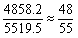 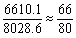 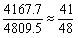 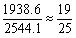 故本题选A。117.【答案】C【解析】本题考查查找数据。问高于平均值的有几个，则只需要选择选项当中相对最大的四个城市即可。按照表格中一般公共预算排 名前四的省（市）依次是江苏、山东、上海、浙江。故本题选C。118.【答案】C【解析】本题考查混合增长率。第一步：查找相关材料。题干命题点的对应材料在表格，即2015年江苏税收收入同比增长10.1%，浙江为8.1%，江西为9.8%。第二步：根据已知条件解题。根据混合增长率的性质可知，三者税收收入的平均增速肯定介于10.1% 和8.1%之间，首先可以排除A和D项。根据	列式，2014年江苏税收收入为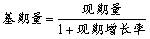 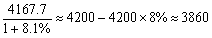 亿元，浙江为	亿元，江西为 ≈1520-1500×10%=1370亿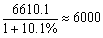 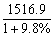 元，江苏和江西的增长率较为接近，可先将二者混合，混合后平均增速约为10%，基期量约为7370亿元，明显大于浙江的基期量3860亿元，因此根据混合原理中的增速偏向于基期量较大的一方可知，增速更偏向于10%，只有C项符合。故本题选C。119.【答案】B【解析】本题考查现期比重。第一步：查找相关材料。题干命题点的对应材料在表格，即第二列和第六列数据。第二步：根据已知条件解题。 ，即一般公共预算＞10%GDP，符合的有上海（5519.5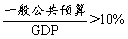 ＞24965×10%）、江苏（8028.6＞70116.4×10%）、浙江（4809.5＞42886×10%）、安徽（2454.2＞22005.6×10%）、江西（2165.5＞16723.8×10%），共5个地方。  故本题选B。120.【答案】D【解析】本题考查综合分析。A项正确：根据表格数据估算可知，2015年各省（市）中只有上海一般公共预算收入占GDP的比值超过20%，即上海的比值最高，排除。B项正确：根据表格对比可知江苏一般公共预算收入、税收收入、GDP数值均为各省（市）中最高，排除。C项正确：根据表格可知，山东2015年税收收入为4203.1亿元，江西为1516.9亿元，全国为124892亿元，则2015年山东税收收入占全国税收收入的比重较江西高出 ＞ =2%，即高出2个百分点以上，排除。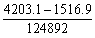 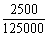 D项错误：根据表格可知，2015年全国一般公共预算收入同比增长8.4%，GDP同比增长6.9%，前者 的增长率大于后者，则现期比重＞基期比重，现期较基期上升，当选。故本题选D。121.【答案】D【解析】本题考查比重比较。第一步：查找相关材料。题干命题点的对应材料在表格，即第二、六列数据。第二步：根据已知条件解题。交通运输业有电子商务活动的企业占所在行业企业数比重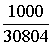 ＜10%，租赁服务业为 ＜10%，餐饮业为 ＜10%，文化产业为 ＞10%，则文化产业中有电子商务活动的企业占所在行业企业数比重最大。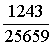 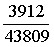 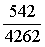 故本题选D。122.【答案】B【解析】本题考查简单计算。第一步：查找相关材料。题干命题点的对应材料在图形，即2013年两省企业数和有电子商务活动的企业所占比重分别为：山东（80685个，0.046）、广东（88121个，0.077）。第二步：根据已知条件解题。所求为80685×0.046-88121×0.077≈3712-6785=-3073个，  即少3073个，B项与之最接近。故本题选B。123.【答案】C【解析】本题考查平均量比较。第一步：查找相关材料。题干命题点的对应材料在柱形图，即各项企业数和企业拥有网站数。第二步：根据已知条件解题。求每百家企业拥有网站个数从低到高的排序，可直接比较每家企业拥有网 站个数。辽宁为 ≈	≈0.42，山东为 ≈ =0.5，安徽为 ≈ ≈0.64，江苏为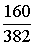 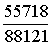 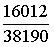 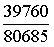 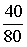 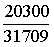 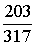 ≈ ≈0.73；广东为	≈ ≈0.63；浙江为 ≈ ≈0.65，符合从低到高排序的只有C项。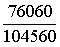 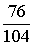 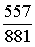 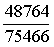 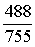 故本题选C。124.【答案】A【解析】本题考查比重作差。第一步：查找相关材料。题干命题点的对应材料在表格最后两列，即2013年，餐饮业B2B电子商务销售额为51.4亿元，B2C为34.3亿元；房地产业B2B为12.6亿元，B2C为10.3亿元。第二步：根据已知条件解题。餐饮业B2B电子商务销售额占其电子商务销售额的比重与房地产业占比的差值为 -≈ -≈60%-56%=4%，即约高4个百分点，A项与之最接近。故本题选A。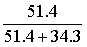 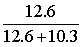 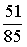 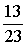 125.【答案】C【解析】本题考查综合分析。A项错误：根据柱形图和折线图可知，广东省有电子商务活动的企业个数为88121×0.077≈6785个， 浙江省为75466×0.115＞75000×0.1=7500个，因此广东省不是个数最多的，排除。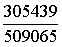 B项错误：根据表格可知，租赁服务业每百人拥有计算机 ＜0.4台，文化产业为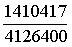 ＞0.4台，后者大于前者，排除。C项正确：根据表格第二列和第四列估算可知，每百家企业拥有网站个数最多的行业是文化产业，为≈0.8，当选。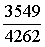 D项错误：根据表格可知，2013年餐饮业B2C电子商务销售额占其电子商务销售额的比重约为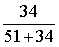 =40%；房地产业占比约为 ≈43%，后者大于前者，排除。故本题选C。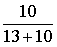 126.【答案】A【解析】本题考查比重比较。第一步：查找相关材料。题干命题点的对应材料在表格，即第二列和第四列数据。第二步：根据已知条件解题。2015年上海税收收入占一般公共预算收入比重为 ≈87%，江苏为 =82.5%，浙江为 ≈85%，福建为 =76%，比重最大的是上海。故本题选A。127.【答案】C【解析】本题考查查找数据。问高于平均值的有几个，则只需要选择选项当中相对最大的四个城市即可。按照表格中一般公共预算排 名前四的省（市）依次是江苏、山东、上海、浙江。故本题选C。128.【答案】C【解析】本题考查混合增长率。第一步：查找相关材料。题干命题点的对应材料在表格，即2015年江苏税收收入同比增长10.1%，浙江为8.1%，江西为9.8%。第二步：根据已知条件解题。根据混合增长率的性质可知，三者税收收入的平均增速肯定介于10.1% 和8.1%之间，首先可以排除A和D项。根据	列式，2014年江苏税收收入为亿元，浙江为	亿元，江西为 ≈1520-1500×10%=1370亿元，江苏和江西的增长率较为接近，可先将二者混合，混合后平均增速约为10%，基期量约为7370亿元，明显大于浙江的基期量3860亿元，因此根据混合原理中的增速偏向于基期量较大的一方可知，增速更偏向于10%，只有C项符合。故本题选C。129.【答案】B【解析】本题考查现期比重。第一步：查找相关材料。题干命题点的对应材料在表格，即第二列和第六列数据。第二步：根据已知条件解题。 ，即一般公共预算＞10%GDP，符合的有上海（5519.5＞24965×10%）、江苏（8028.6＞70116.4×10%）、浙江（4809.5＞42886×10%）、安徽（2454.2＞22005.6×10%）、江西（2165.5＞16723.8×10%），共5个地方。  故本题选B。130.【答案】B【解析】本题考查比重作差。第一步：查找相关材料。题干命题点的对应材料在表格，即2015年，福建GDP为25979.8亿元，同比 增长9%；江苏GDP为70116.4亿元，同比增长8.5%；全国GDP为676708亿元，同比增长6.9%。  第二步：根据已知条件解题。根据基期比重公式 ×		列式，2014年福建GDP占全国GDP的比重较江苏高出	，即少6.5%，B项与之最接近。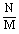 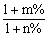 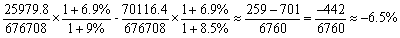 故本题选B。